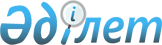 О внесении изменений в решение Кызылжарского районного маслихата Северо-Казахстанской области от 29 декабря 2021 года № 11/11 "Об утверждении бюджета Березовского сельского округа Кызылжарского района на 2022-2024 годы"Решение маслихата Кызылжарского района Северо-Казахстанской области от 30 ноября 2022 года № 18/11
      Кызылжарский районный маслихат Северо-Казахстанской области РЕШИЛ:
      1. Внести в решение Кызылжарского районного маслихата Северо-Казахстанской области "Об утверждении бюджета Березовского сельского округа Кызылжарского района на 2022-2024 годы" от 29 декабря 2021 года № 11/11 следующие изменения:
      пункт 1 изложить в новой редакции:
       "1. Утвердить бюджет Березовского сельского округа Кызылжарского района на 2022-2024 годы согласно приложениям 1, 2 и 3 к настоящему решению соответственно, в том числе на 2022 год в следующих объемах:
      1) доходы – 60 455,8 тысяч тенге:
      налоговые поступления – 3 848 тысяч тенге;
      неналоговые поступления – 440 тысяч тенге;
      поступления от продажи основного капитала – 0 тысяч тенге;
      поступления трансфертов – 56 167,8 тысяч тенге;
      2) затраты – 62 116,5 тысяч тенге;
      3) чистое бюджетное кредитование – 0 тысяч тенге:
      бюджетные кредиты – 0 тысяч тенге;
      погашение бюджетных кредитов – 0 тысяч тенге;
      4) сальдо по операциям с финансовыми активами – 0 тысяч тенге:
      приобретение финансовых активов – 0 тысяч тенге;
      поступления от продажи финансовых активов государства – 0 тысяч тенге;
      5) дефицит (профицит) бюджета – -1660,7 тысяч тенге;
      6) финансирование дефицита (использование профицита) бюджета – 1 660,7 тысяч тенге:
      поступление займов – 0 тысяч тенге;
      погашение займов – 0 тысяч тенге;
      используемые остатки бюджетных средств – 1 660,7 тысяч тенге;
      приложение 1 к указанному решению изложить в новой редакции согласно приложению к настоящему решению.
      2. Настоящее решение вводится в действие с 1 января 2022 года. Бюджет Березовского сельского округа Кызылжарского района на 2022 год
					© 2012. РГП на ПХВ «Институт законодательства и правовой информации Республики Казахстан» Министерства юстиции Республики Казахстан
				
      Секретарь Кызылжарского районного маслихатаСеверо-Казахстанской области 

Ж. Елеусизов
Приложение к решениюКызылжарского районного маслихатаСеверо-Казахстанской областиот 30 ноября 2022 года № 18/11Приложение 1к решению Кызылжарского районногомаслихата Северо-Казахстанской областиот 29 декабря 2021 года № 11/11
Категория
Наименование
Наименование
Наименование
Наименование
Сумма, тысяч тенге
Сумма, тысяч тенге
Сумма, тысяч тенге
Класс
Класс
Класс
Наименование
Наименование
Наименование
Наименование
Сумма, тысяч тенге
Сумма, тысяч тенге
Сумма, тысяч тенге
Подкласс
Подкласс
Наименование
Наименование
Наименование
Наименование
Сумма, тысяч тенге
Сумма, тысяч тенге
Сумма, тысяч тенге
1
2
2
2
3
3
4
4
4
4
5
5
5
1) Доходы
1) Доходы
1) Доходы
1) Доходы
60 455,8
60 455,8
60 455,8
1
Налоговые поступления
Налоговые поступления
Налоговые поступления
Налоговые поступления
3 848
3 848
3 848
04
04
04
Налоги на собственность
Налоги на собственность
Налоги на собственность
Налоги на собственность
3 848
3 848
3 848
1
1
Налоги на имущество
Налоги на имущество
Налоги на имущество
Налоги на имущество
149
149
149
3
3
Земельный налог
Земельный налог
Земельный налог
Земельный налог
168
168
168
4
4
Налог на транспортные средства 
Налог на транспортные средства 
Налог на транспортные средства 
Налог на транспортные средства 
3 531
3 531
3 531
05
05
05
Внутренние налоги на товары, работы и услуги
Внутренние налоги на товары, работы и услуги
Внутренние налоги на товары, работы и услуги
Внутренние налоги на товары, работы и услуги
32
32
32
3
3
Поступления за использование природных и других ресурсов
Поступления за использование природных и других ресурсов
Поступления за использование природных и других ресурсов
Поступления за использование природных и других ресурсов
32
32
32
2
Неналоговые поступления
Неналоговые поступления
Неналоговые поступления
Неналоговые поступления
440
440
440
01
01
01
Доходы от государственной собственности
Доходы от государственной собственности
Доходы от государственной собственности
Доходы от государственной собственности
440
440
440
5
5
Доходы от аренды имущества, находящегося в государственной собственности
Доходы от аренды имущества, находящегося в государственной собственности
Доходы от аренды имущества, находящегося в государственной собственности
Доходы от аренды имущества, находящегося в государственной собственности
440
440
440
3
Поступления от продажи основного капитала
Поступления от продажи основного капитала
Поступления от продажи основного капитала
Поступления от продажи основного капитала
0
0
0
4
Поступления трансфертов
Поступления трансфертов
Поступления трансфертов
Поступления трансфертов
56 167,8
56 167,8
56 167,8
02
02
02
Трансферты из вышестоящих органов государственного управления
Трансферты из вышестоящих органов государственного управления
Трансферты из вышестоящих органов государственного управления
Трансферты из вышестоящих органов государственного управления
56 167,8
56 167,8
56 167,8
3
3
Трансферты из районного (города областного значения) бюджета
Трансферты из районного (города областного значения) бюджета
Трансферты из районного (города областного значения) бюджета
Трансферты из районного (города областного значения) бюджета
56 167,8
56 167,8
56 167,8
Функцио-нальная группа
Функцио-нальная группа
Функцио-нальная подгруппа
Функцио-нальная подгруппа
Админис-тратор бюджетных программ
Админис-тратор бюджетных программ
Админис-тратор бюджетных программ
Админис-тратор бюджетных программ
Прог-рамма
Наименование
Сумма, тысяч тенге
Сумма, тысяч тенге
Сумма, тысяч тенге
1
1
2
2
3
3
3
3
4
5
6
6
6
2) Затраты
62 116,5
62 116,5
62 116,5
01
01
Государственные услуги общего характера
30 946,1
30 946,1
30 946,1
1
1
Представительные, исполнительные и другие органы, выполняющие общие функции государственного управления 
30 946,1
30 946,1
30 946,1
124
124
124
124
Аппарат акима города районного значения, села, поселка, сельского округа
30 946,1
30 946,1
30 946,1
001
Услуги по обеспечению деятельности акима города районного значения, села, поселка, сельского округа
30 946,1
30 946,1
30 946,1
07
07
Жилищно-коммунальное хозяйство
21 824,4
21 824,4
21 824,4
2
2
Коммунальное хозяйство 
10 422,8
10 422,8
10 422,8
124
124
124
124
Аппарат акима города районного значения, села, поселка, сельского округа
10 422,8
10 422,8
10 422,8
014
Организация водоснабжения населенных пунктов
10 422,8
10 422,8
10 422,8
3
3
Благоустройство населенных пунктов 
11 401,6
11 401,6
11 401,6
124
124
124
124
Аппарат акима города районного значения, села, поселка, сельского округа
11 401,6
11 401,6
11 401,6
008
Освещение улиц в населенных пунктах
11 401,6
11 401,6
11 401,6
08
08
Культура, спорт, туризм и информационное пространство
5 730
5 730
5 730
1
1
Деятельность в области культуры 
5 730
5 730
5 730
124
124
124
124
Аппарат акима города районного значения, села, поселка, сельского округа
5 730
5 730
5 730
006
Поддержка культурно-досуговой работы на местном уровне
5 730
5 730
5 730
12
12
Транспорт и коммуникации
3 000
3 000
3 000
1
1
Автомобильный транспорт 
3 000
3 000
3 000
124
124
124
124
Аппарат акима города районного значения, села, поселка, сельского округа
3 000
3 000
3 000
013
Обеспечение функционирования автомобильных дорог в городах районного значения, селах, поселках, сельских округах
3 000
3 000
3 000
13
13
Прочие
616
616
616
9
9
Прочие 
616
616
616
124
124
124
124
Аппарат акима города районного значения, села, поселка, сельского округа
616
616
616
040
Реализация мероприятий для решения вопросов обустройства населенных пунктов в реализацию мер по содействию экономическому развитию регионов в рамках Государственной программы развития регионов до 2025 года
616
616
616
3) Чистое бюджетное кредитование
0
0
0
Бюджетные кредиты
0
0
0
Категория
Класс
Класс
Подкласс
Подкласс
Наименование
Наименование
Наименование
Наименование
Наименование
Наименование
Сумма, тысяч тенге
Сумма, тысяч тенге
1
2
2
3
3
4
4
4
4
4
4
5
5
5
Погашение бюджетных кредитов
Погашение бюджетных кредитов
Погашение бюджетных кредитов
Погашение бюджетных кредитов
Погашение бюджетных кредитов
Погашение бюджетных кредитов
0
0
4) Сальдо по операциям с финансовыми активами
4) Сальдо по операциям с финансовыми активами
4) Сальдо по операциям с финансовыми активами
4) Сальдо по операциям с финансовыми активами
4) Сальдо по операциям с финансовыми активами
4) Сальдо по операциям с финансовыми активами
0
0
Приобретение финансовых активов 
Приобретение финансовых активов 
Приобретение финансовых активов 
Приобретение финансовых активов 
Приобретение финансовых активов 
Приобретение финансовых активов 
0
0
6
Поступления от продажи финансовых активов государства
Поступления от продажи финансовых активов государства
Поступления от продажи финансовых активов государства
Поступления от продажи финансовых активов государства
Поступления от продажи финансовых активов государства
Поступления от продажи финансовых активов государства
0
0
5) Дефицит (профицит) бюджета
5) Дефицит (профицит) бюджета
5) Дефицит (профицит) бюджета
5) Дефицит (профицит) бюджета
5) Дефицит (профицит) бюджета
5) Дефицит (профицит) бюджета
-1 660,7
-1 660,7
6) Финансирование дефицита (использование профицита) бюджета
6) Финансирование дефицита (использование профицита) бюджета
6) Финансирование дефицита (использование профицита) бюджета
6) Финансирование дефицита (использование профицита) бюджета
6) Финансирование дефицита (использование профицита) бюджета
6) Финансирование дефицита (использование профицита) бюджета
1 660,7
1 660,7
7
Поступления займов
Поступления займов
Поступления займов
Поступления займов
Поступления займов
Поступления займов
0
0
Функцио-нальная группа
Функцио-нальная группа
Функцио-нальная подгруппа
Функцио-нальная подгруппа
Админис-тратор бюджетных программ
Админис-тратор бюджетных программ
Прог-рамма
Наименование
Наименование
Наименование
Наименование
Наименование
Сумма, тысяч тенге
1
1
2
2
3
3
4
5
5
5
5
5
6
16
16
Погашение займов
Погашение займов
Погашение займов
Погашение займов
Погашение займов
0
Категория
Класс
Класс
Класс
Подкласс
Подкласс
Наименование
Наименование
Наименование
Наименование
Наименование
Сумма, тысяч тенге
Сумма, тысяч тенге
1
2
2
2
3
3
4
4
4
4
4
5
5
8
Используемые остатки бюджетных средств
Используемые остатки бюджетных средств
Используемые остатки бюджетных средств
Используемые остатки бюджетных средств
Используемые остатки бюджетных средств
1 660,7
1 660,7
01
01
01
Остатки бюджетных средств
Остатки бюджетных средств
Остатки бюджетных средств
Остатки бюджетных средств
Остатки бюджетных средств
1 660,7
1 660,7
1
1
Свободные остатки бюджетных средств
Свободные остатки бюджетных средств
Свободные остатки бюджетных средств
Свободные остатки бюджетных средств
Свободные остатки бюджетных средств
1 660,7
1 660,7